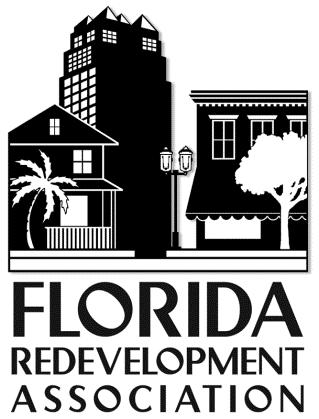 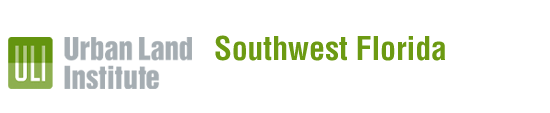 CRA Training/Regional Meeting1st floor Conference Room Lee County Administrative West Building2115 Main Street, Fort Myers, 33901Agenda9:30 a.m.				Registration (beverages provided)10:00 a.m.				Welcome and Introductions10:30 a.m. – 11:30 a.m.		Carol Westmoreland, FRA Executive DirectorCommunity Redevelopment Agency (CRA) Basics 11:45 a.m. – 1:00 p.m.		Lunch provided1:00 p.m. - 2:00 p.m.		Carol Westmoreland, FRA Executive DirectorCRA Basics (cont’d)2:00 p.m. - 3:00 p.m.		Presentations from Fort Myers CRAFor registration form and more information, please visit http://redevelopment.net/member-services/regional-meetings/ or call Carol Westmoreland at 850-570-7206.